施設図面（実習用図面）　　　　　　　　　　　　　　　　　　　　　作成部門　帯広畜産大学地域連携推進ｾﾝﾀｰ　　品名　牛乳工場　    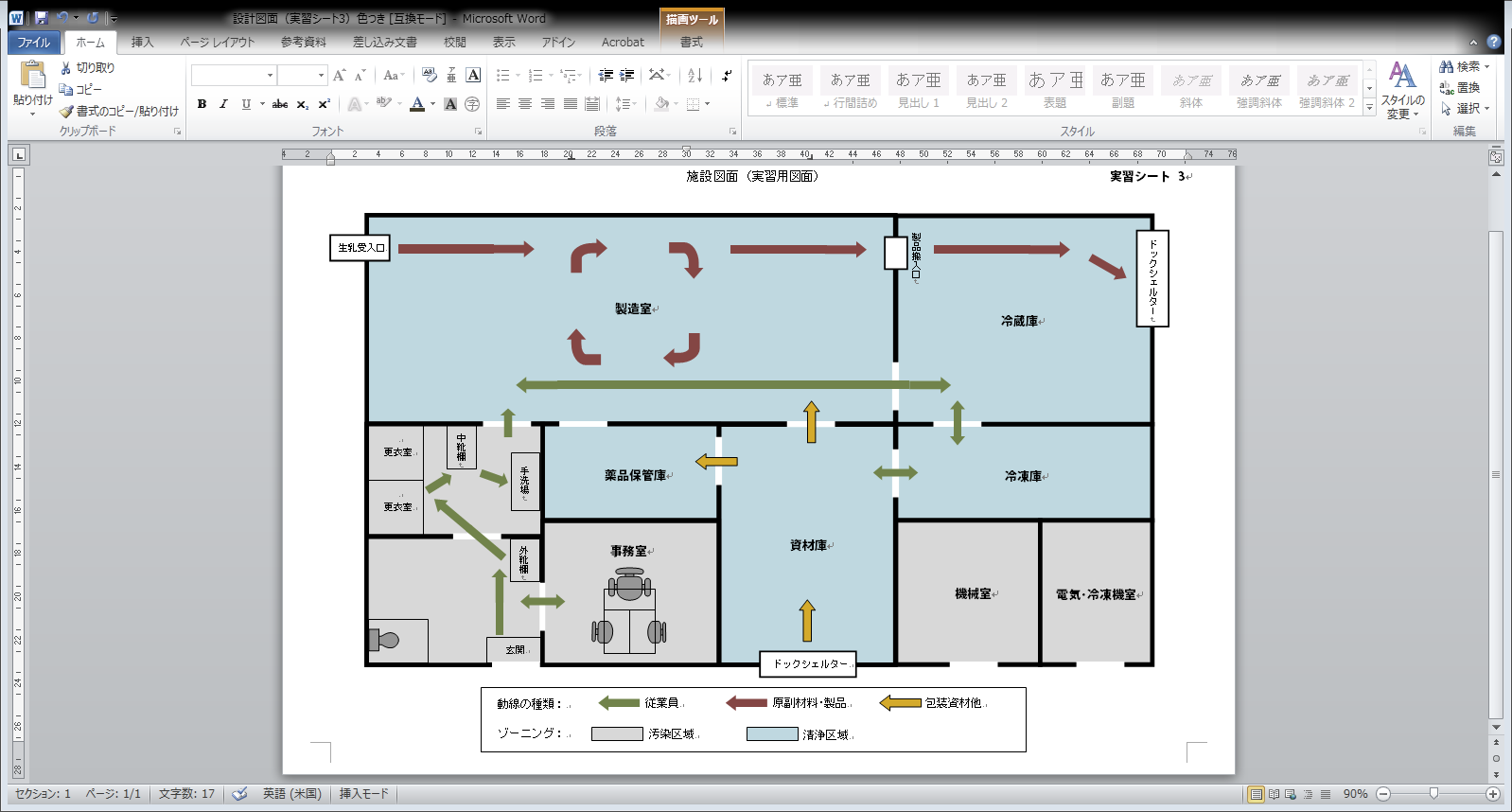 設定年月日改定年月日承認者検証者作成者2016.6.15〇〇〇〇□□□□△△△△